PARTICIPANT ENROLMENT LOG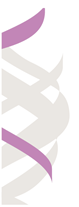 PARTICIPANT ENROLMENT LOGPARTICIPANT ENROLMENT LOGPARTICIPANT ENROLMENT LOGPARTICIPANT ENROLMENT LOGPARTICIPANT ENROLMENT LOGProtocol Number:Site Name (Address):Site Number:Principal Investigator:STUDY IDINITIALSDOBDATE OF CONSENTDATE OF ENROLMENTCOMMENT